Вариант 3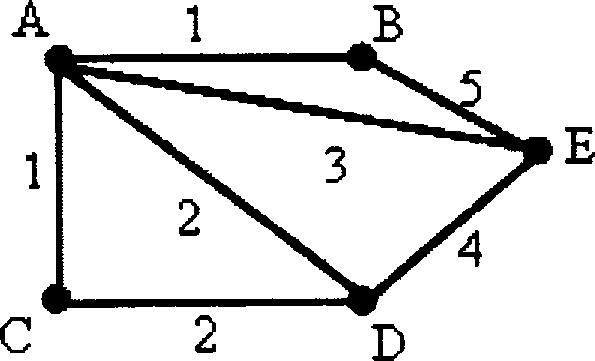 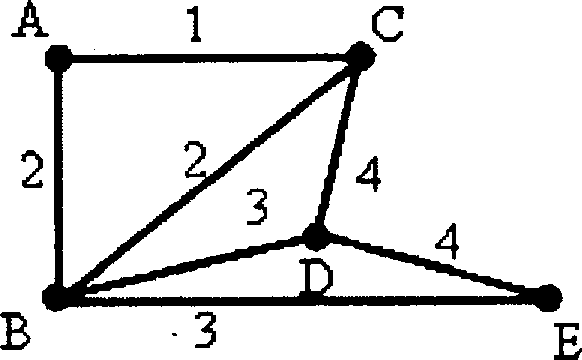 Часть 1,JI одной из кодировок Unicode каждый символ кодируется 16 битами. Определите размер следующего предложения в данной кодировке:Вознёсся выше он главою непокорной  Александрийского столпя.118 бит944бит59 байт472байт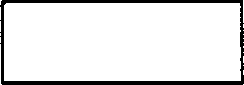 2	Для какого из указанных значений числа Х истинно выражение:(  Х >  1 ) И ( Х  >  2 ) И (  Х  Ј  3 )?                                      2)	2	                                 4)	4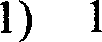 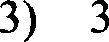 Ответ: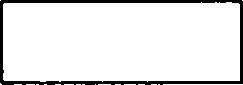 В таблице приведена стоимость перевозок между пятью железнодорожными станциями, обозначенными буквами А, В, С, D и Е. Скажите схему, соответствующую таблице.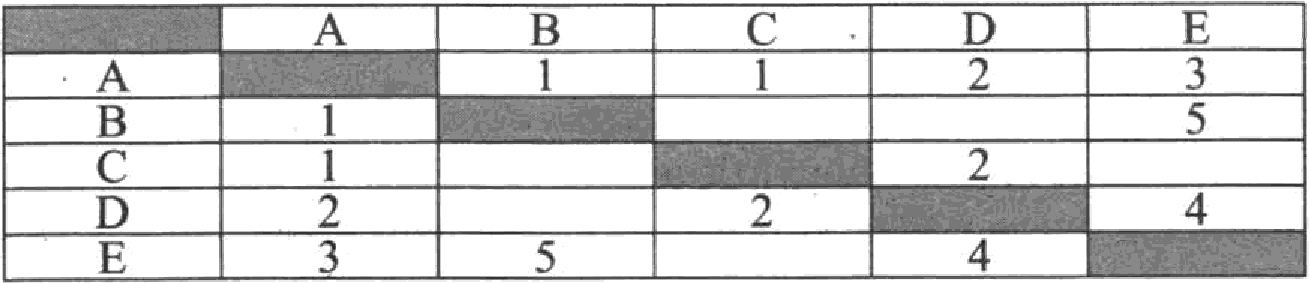 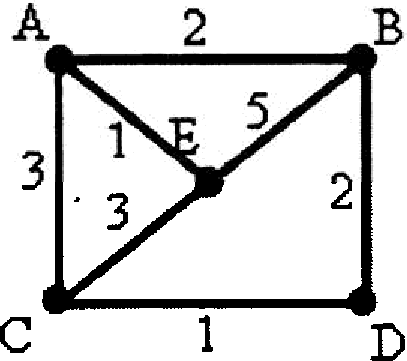 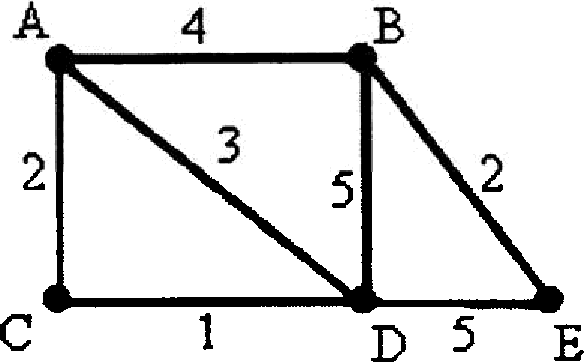 2)	4)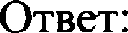 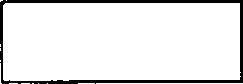 Пользователь работал с каталогом Вндео. Он поднялся на 2 уровня вверх, затем спустился на один уровень вниз, потом ещё раз спустился на один уровень вниз.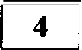 В результате он оказался в каталоге  С:\2011Шзбранное\ФотоКаким мог быть полный путь каталога, с которым пользователь начинал работу?С:\2011Шзбранное\БайкалФидеоС:\БайкалФидеоС:Шзбранное\БайкалФидеоC:\20l  \Байкал\ІіидеоОтвет: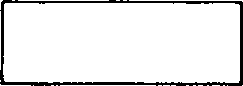 Дан фрагмент электронной таблицы.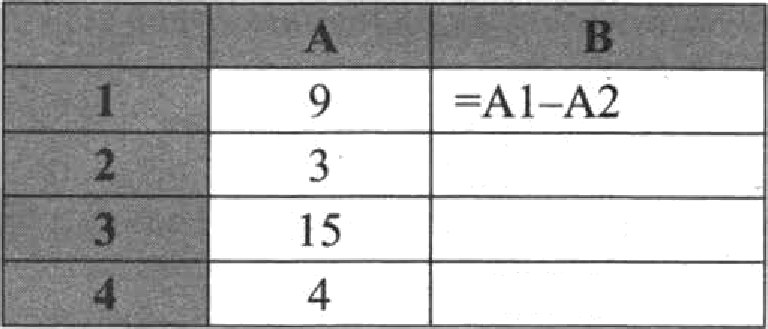 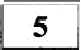 =2*B1=А l +АЗ—В3/А4После выполнения вычислений была построена диаграмма по значениям диапазона ячеек B1:B4. Скажите адрес ячейки, соответствующий выделенной области на диаграмме.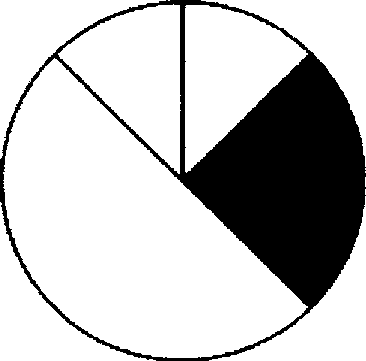                                    2)	B2	                              4)	B4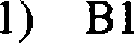 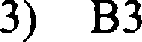 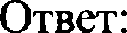 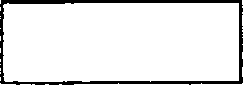    Исполнитель Чертёжннк перемещается на координатной плоскостн, оставляя след в виде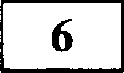 линии. Чертёжник может выполнять командуСместиться на (я, b) (где а, b — целые числа), перемещающую Чертёжника из точки с ко- ординатами (х, у) в точку с координатами (х + а, у + b). Если числа а,  b  положительные, значение соответствующей координаты увеличивается, если отрицательные — уменьшается. Например, если Чертёжник находится в точке с координатами (4, 2), то команда Сме- ститься на (2, —3) переместит Чертёжника в точку (6, —1).Запись  Повтори  k  раз Командаl Команда2 КомандаЗ Конецозначает, что последовательность команд Командаl  Команда2 КомандаЗ  повторится  k раз.Чертёжнику бьш дан для исполнения следующий алгоритм: Повтори  3 разСместиться на (—2, --4) Смествться на (3, 3) Сместиться на (1, —2)КонецНа какую  одну  команду  можно  заменить  этот алгоритм,  чтобы  Чертежник  оказался  в той жеточке,  что и после выполнения  алтритма?Сместиться на (6, —9)Сместиться на (9, ——6)Сместиться на (——6, 9)Сместиться на (—9, 6)Ответ:	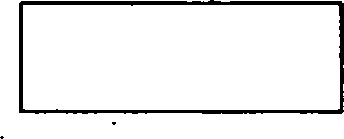 7		Ваня шифрует русские слова, записывая вместо каждой буквы её номер в алфавите (без пpo- белов). Номера букв даны в таблице.Некоторые шифровки можно расшифровать несколькими способами. Например, 311333 мо- жет означать «ВАЛЯ», может — «ЭЛЯ», а может — «BAABBB».Даны четмре шифровки: 26910131313691065432Только одна из них расшифровивается единственным способом. Найдите её и расіішфруйте. Получившееся слово запишите в качестве ответа.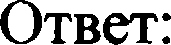 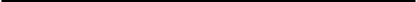 В программе «:=» обозначает оператор присваивания, знаки «+», « », « S» и «/» — соответ— ственно операции сложения, вычитания, умножения и деления. Правила выполнения опера- ций и порядок  действий  соответствует  правилам арифметики.ОПределите  значение  переменной  а после выполнения алгоритма:а := 8b :— 2b  :=  a/2*b а := 2*а+3*ЬВ ответе укажите одно целое число — значение переменной а.Ответ:   	9	Определите, что будет напечатано в результате работы следующей программы. Текст про- граммы  приведён  на трёх  языках программирования.Ответ:   	57B Ta6n tie Dat xpaxsTcs naHHcie o xouHuecTBe cneua i›ix  y•ieHHxaMH  aanaHHii (Dat[1] aanaHHii cnenan nepBsiii yue Hx, Dat[2] — azopoii H T. ,Q.). OnpeqenHTe, xaxoe uHcno 6ynez HaneuaTaHo B pesynsTaTe pa6oTsi cnepyiouteii nporpaMMsi. TeKcT nporpaMMsI npxBene Ha zpCx s3uxax npo- rpaMMHpoBa xx.OTBeT:   	58   На рисунке — схема дорог, связывающих города А, Б, В, Г, Д, Е, И, К. По каждой дороге можно двигаться только в одном направлении, указанном стрелкой. Сколько существует раз- личных путей из города А в город  К?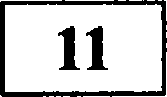 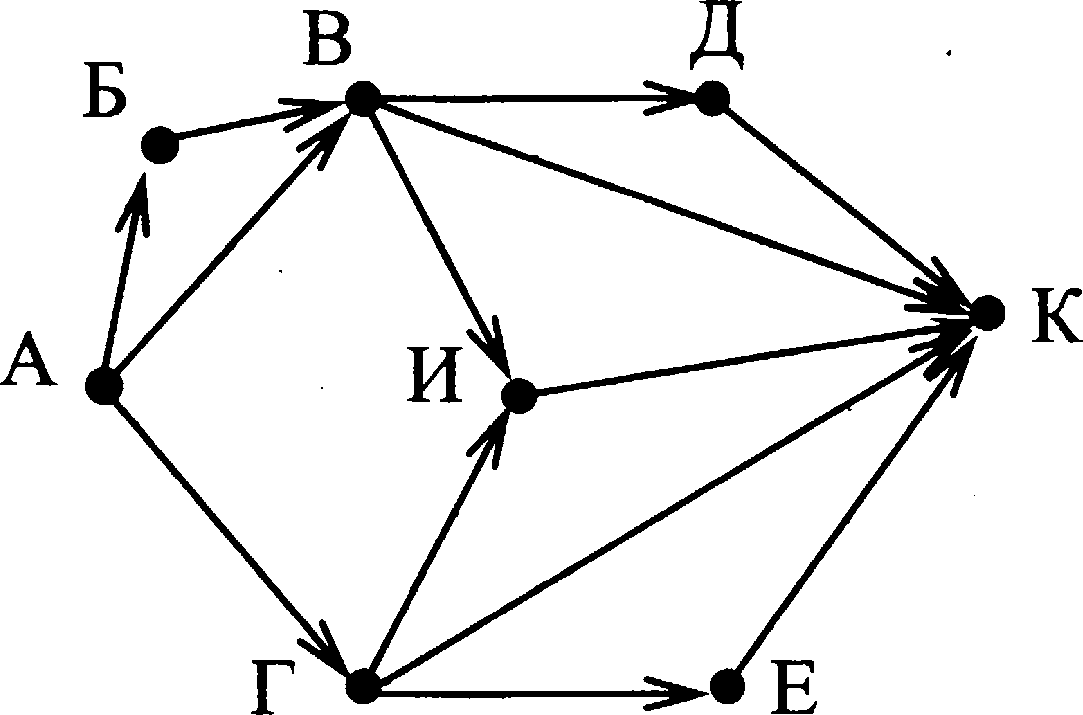 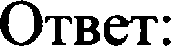 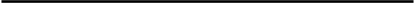    Ниже в табличной  форме представлен фрагмент базы данных о реках мира.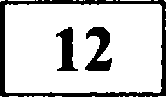 Сколько записей в данном фрагменте удовлетворяют .условию(Часть света = «Европа») И (Площадь бассейна (тыс. км2) < 200)?В ответе Скажите одно яисло — искомое количество записей.Ответ:   	   Переведите число 110110 из двоичной системы  счисления  в десятичную  систему счисле-  В ответе напишите полученное число.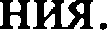 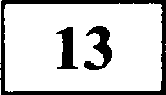 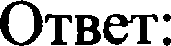 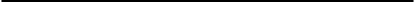    У исполнитеЫ Вычислитель две команды, которым присвоены номера: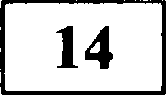 умножь на 4вычти 2Первая из них увеличивает число на экране в 4 раза, вторая уменьшает его на 2.Составьте алгоритм получения из числа 3 числа 30, содержащий не более 5 команд. В от- вете запишите только номера команд.(Например,  11221 — это алгоритм:умножь на 4умножь на 4aoiчmu 2вычти 2умножь на 4,который  преобразует  число  1 в 48)Если таких алгоритмов более одного, то запишите любой  из них.Ответ:   	   Скорость  передачи данных через АDЅL-соединение равна 2' 5 бит/с.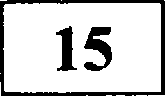 Передача файла через данное соединение заняла 1 минуту 4 секунды. Определите размер файла в Кбайт.В ответе  укажите одно число	размер файла  в Кбайт. Единицы  измерения  писать не нуж-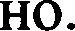 Ответ:   	   Цепочка из четырех бусин, помеченных латинскими буквами, формируется по следующему правилу: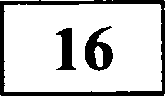 в начале  цепочки  стоит  одна  из бусин А, В, С;на третьем  месте  — одна из бусин  В, D, С, которой  нет на первом  месте;в конце  — одна  из бусин А, D, Е,  которой  вет на третьем месте;на втором месте — одна из бусин С, D, Е, не стоящая на четвёртом месте. Определите,  сколько  из  перечисленных  цепочек  созданы  по этому правилу?CDCA   CDDE   AEDD   ADBD   ACDA   BADE   CDEA   CCBA  AEBCВ ответе запишите только количество цепочек. Огвет:   	   Доступ к файлу book1.htm, находящемуся на сервере biblio.ru, осуществляется по протоколу http. В таблице фрагменты адреса файла закодированы буквами от А до Ж. Запишите по- следовательность этих букв, кодирующую адрес указанного файла в сети Интернет.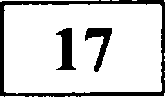 А)   ://Б)	biblioВ)	httpД)	.htmЕ)	bookl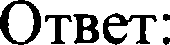 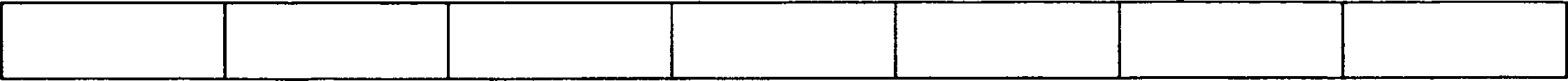 l7B таблице приведены запросы к поисковому серверу. Расположите обозначения запросов  в порядке возрастания количества страниц, которые найдёт поисковый сервер по каждому запросу. По всем запросам было найдено разное количество страниц.Для обозначения логической операции «ИЛИ» в запросе используется символ «Ј», а для ло- гической операции «И» — «&».А)    логика & (математика  Јпрограммирование) Б)	логика  & математикаВ)	логика & математика & программирование Г)	логика ЈматематикаОтвет: 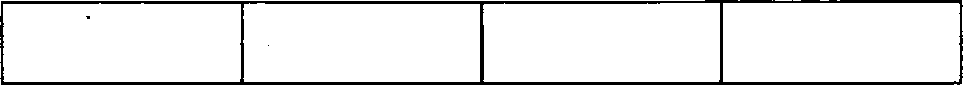 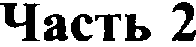 В электронную таблицу занесли данные о результатах  ЕГЗ.В столбце А записан номер участника; в столбце В — балл по русскому языку; в столбце С — балл по математике; в столбце D — балл по физике; в столбце Е — балл по информатике.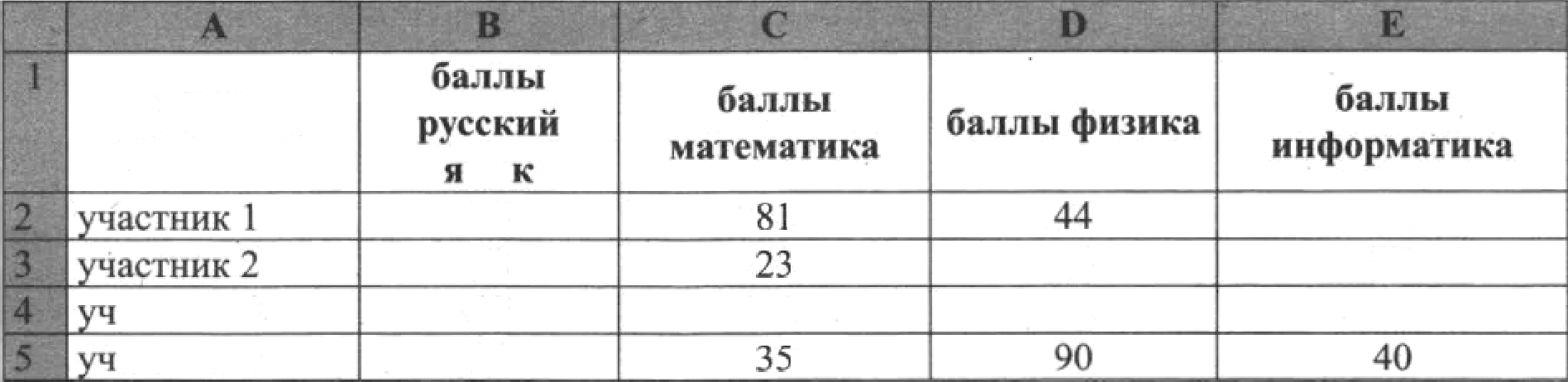 Всего в электронную таблицу были занесены данные по 1000 участникам.fїипглнпшг зяdпнвгОткройте на диске файл taskl9 3.xlsx с данной электронной таблицей (на экзамене располо- жение файла вам сообщат организаторы экзамена). На основании данных, содержащихся в этой таблице, ответьте на два вопроса:Сколько участников тестирования получили по физике и математике более 140 баллов?Ответ на этот вопрос запишите в ячейку  H2 таблицы.Каков средний балл по математике у участников, которые набрали по русскому языку бо- лее 70 баллов? Ответ на этот вопрос запишите в ячейку НЗ таблице с точностью не менее двух знаков после запятой.Полученную таблицу необходимо сохранить под именем, указанным организаторами экза- мена.61   Исполнитель Робот умеет перемещаться по лабиринту, начерченному на плоскости, разби- той на клетки. Между соседними (по сторонам) клетками может стоять стена, через которую Робот пройти не может.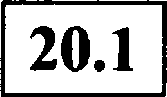 У Робота есть девять команд. Четыре команды — это команды-приказы: вверЕ	вниз	влево	вправоПри выполнении любой из этих команд Робот перемещается на одну клетку соответственно: вверх  , вниз  , влево   , вправо ---•. Если Робот получит команду передвижения сквозь сте-  ну,  то он разрушится.Также у Робота есть команда закрасить, при которой закрашивается клетка, в которой Po6oz находится в настоящий момент.Ещё четыре команды — это команды проверки условий. Эти команды проверяют, свободен ли путь для Робота в каждом из четырёх возможных направлений:сверху  свободно    снизу  свободно    слева  свободно    справа свободноЭти комаиды можно использовать вместе с условием «если», имеющим следующий  вид:есян условие so последовательность команд всеЗдесь условие — одна из команд проверки условия.Последовательность команд — это одна или несколько любых команд-приказов.Например, для передвижениа на одну клетку вправо, если справа нет стенки и закрашивания клетки, можно использовать такой алгоритм:если  справа  свободно тозакраситавсеВ одном условии можно использовать несколько команд проверки условий, примеіиш логи- ческие связки и, или, не, например:если (справа  свободно)  и (не снизу  свободно) товсеДля повторения последовательности команд можно использовать цикл «пока», имеющий следующий вид:нg  поле  условиепоследовательность  командНапример,  для  движения  вправо,  пока  это  возможно,  можно  использовать  следующий алго-ритм:нц  пока  справа свободновправоВыполнить задание.На бесконечном поле имеется лестница. Сначала лестница спускается вниз (справа  налево), затем поднимается вверх. Высота каждой ступени — одна клетка, ширина — две клетки. Робот находится под верхней ступенькой правой части лестницы, в правой клетке.Количество ступенек, ведущих вниз, и количество ступенек, ведущих вверх, неизвест-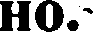 На рисунке указан один из возможных способов расположения лестницы и Робота (Робот обозначен буквой «Р»).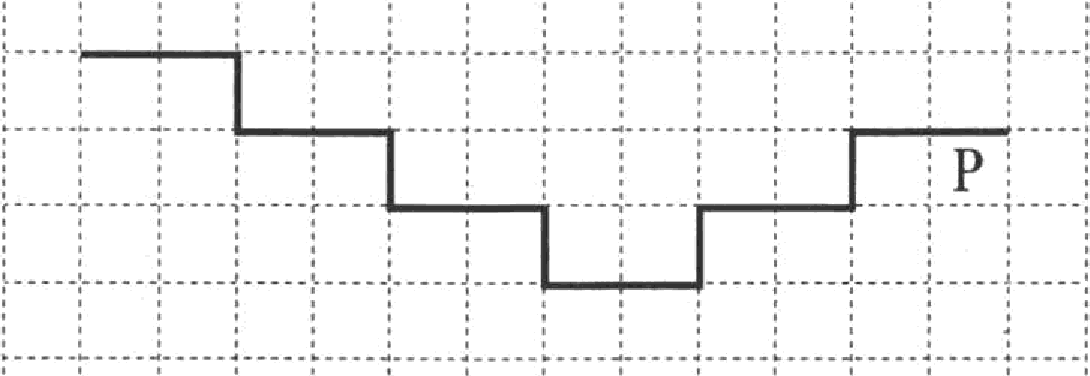 Налишите для Робота алгоритм, закрашнвающий все клеткщ расположенные непосредствен- но под ступенями лестницы. Требуется заграсить только клетки, удовлетворяющие данному условию. Например, для приведённого выше рисунка Робот должен закрасить следующие клетки (см. рисунок):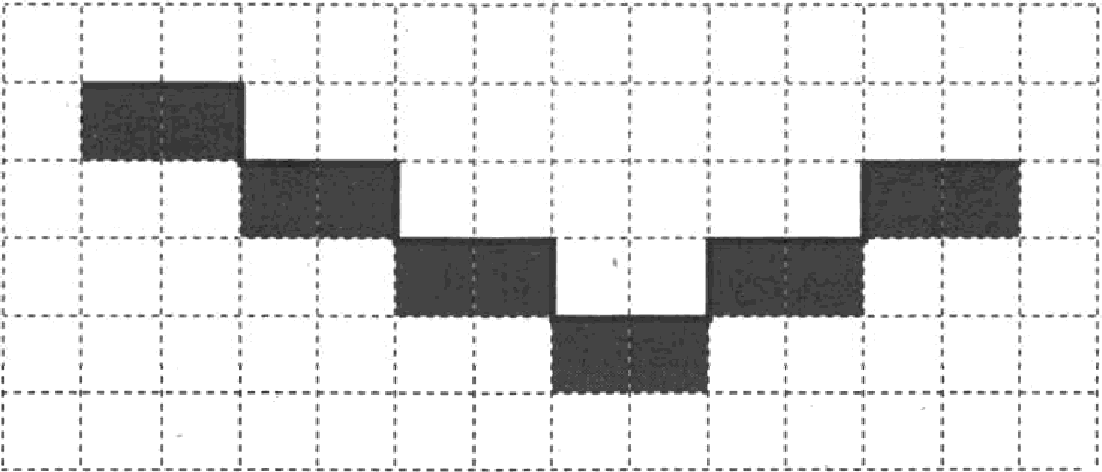 Конечное  расположение  Робота  может  быть  произвольным.  Алгоритм  должен   решать  задачу для произвольного размера поля и любого допустимого расположения стен внутри прямоу- гольного поля. При исполнении алгоритма Робот не должен разрушиться, выполнение алго- ритма   должно  завершиться.Алгоритм  может  быть выполнен  в среде формального  исполнителя  или   записан  в текстовомредакторе.Сохраните алгоритм в текстовом файле. Название файла и каталог для сохранения  Вам  со- общат  организаторы экзамена.   Напишите программу, которая в последовательности натуральных чисел определяет сумму всех чисел, кратных 6 и оканчивающихся на 4. Программа получает на вход натуральные числа, количество введённых чисел неизвестно, последовательность чисел заканчивается числом 0 (0 — признак окончания ввода, не входит в последовательность).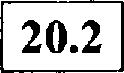 Количество чисел не превышает 1000. Введённые числа не превышают 30 000.Программа должна вывести одно число: сумму всех чисел, кратных 6 и оканчивающихся на 4.Пример работы программы:А1Й11У21Э31Б2К12Ф22Ю32В3Л13Х23Я33Г4М14Ц24Д5Н15Ч25Е6О16Ш26Ё7П17Щ27Ж8Р18Ъ2839С19Ы29И10Т20b30Алгоритмический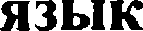 алг начцел s,ks:=0	•нц для k от 1 до 7 s:= s + k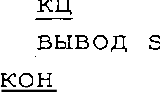 БейсикDIM s,k AS INTEGERs	-	1FOR k =1 ТО 7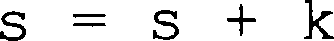 NEXT kPRINT	s END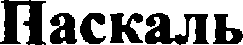 var s, k:integer;begins:= 1;for k:= 1 to 7 do s:= s + k;writeln (s);end .AxropxixxwecxxxD3blxAxropxixxwecxxxD3blx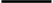 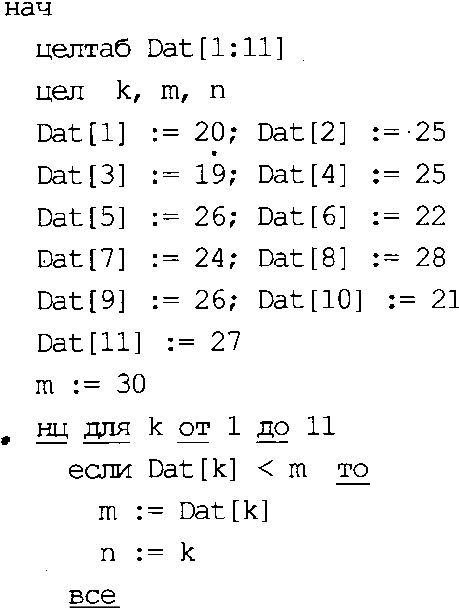 ewooz nKOHewooz nKOHEeiicxx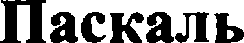 DIM Dat(11) AS INTEGERDIM k,m,n	USDat(1) = 20: Dat(2) = 25Dat(3) = 19: Dat(4) =. 25Dat(5) = 26: Dat(6) = 22Dat(7) = 24: Dat(8) = 28Dat(9) = 26: Dat(10) = 21Dat(11) = 27m= 30FOR k = 1 TO 11IF Dat(k) < m THENm = Dat(k)n = kENDIF NEXT k PRIM n ENDvar k, m, n : integer;it: array1..l1	of int er;beginDat[1] := 20;	Dat[2] := 25;Dat[3] := 19;	Dat[4] := 25;Dat[5] := 26;	Dat[6] := 22;Dat[7] :- 24;	Dat[8] := 28;Dat[9] := 26;	Dat[10] := 21;Dat(l1] := 27;m	= 30;for k :- 1	to 11 do if	Dat[k] < m thenbeginm: = Dat[k]; n: = kend; writeln(n)end.Название рекиЧасть светаротяжённость*)Площадь бассейнаТЫС.  IIhI  2)ЛенаАзия43202418ВолгаЕвропа36901380ИндигиркаАзия1790360ТерекЕвропа626ъtНеваЕвропа74282НигерАфрика41602092индАзия3180980ЛуараЕвропа1020115номеручастннка79859b5289астник 348796090астник 494Входные дянныеВыходные данные141682414422120